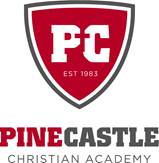 Letter of Recommendation Request FormTo make the process of receiving a letter of recommendation more efficient, please complete this form prior to requesting a letter of recommendation.  Letters of recommendation take time. Please allow at least one week to complete your request. This may take longer depending on the amount of requests received. What is this letter for? Be specific. If this is a letter for general scholarships, state that. If this is for a specific college or program, be sure to include their information and letter requirements. ____________________________________________________________________________________________________________________________________________________________________________________________________________________________________________________________________________________________________________________________________________________Please list any extracurricular activities you are involved with either in school, your community, or at church (example: athletics, clubs, ministry, etc.). ____________________________________________________________________________________________________________________________________________________________________________________________________________________________________________________________________________________________________________________________________________________Please list any outside hobbies/activities/interests you have and/or are involved in that can be included in this letter. ____________________________________________________________________________________________________________________________________________________________________________________________________________________________________________________________________________________________________________________________________________________Additional Information: _______________________________________________________________________________________________________________________________________________________________________________________________________________________________________________________________